Об утверждении плана-графика проведения проверок муниципального имущества, находящегося в собственности Пучежского муниципального района, на 2022 годРуководствуясь Федеральным законом от 06.10.2003 г. № 131-ФЗ «Об общих принципах организации местного самоуправления в Российской Федерации», постановлением администрации Пучежского муниципального района Ивановской области от 03.11.2011 г. № 539-п «Об утверждении Порядка осуществления контроля за деятельностью муниципальных бюджетных и казенных учреждений  Пучежского муниципального района»:Утвердить план-график проведения проверок муниципального имущества, находящегося в собственности Пучежского муниципального района, на 2022 год согласно приложению к настоящему распоряжению. Контроль за исполнением настоящего распоряжения возложить на первого заместителя Главы администрации Пучежского  муниципального района  И.В. Золоткову.Глава Пучежского муниципального района                                           И.Н. ШипковПриложение к распоряжению администрации Пучежского муниципального района                                                                                                               от 19.01.2022 г. № 11-рПлан - график проведения  проверок  муниципального имущества, находящегося в собственности Пучежского муниципального района   на 2022 год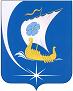 Администрация Пучежского муниципального района Ивановской областиР А С П О Р Я Ж Е Н И ЕАдминистрация Пучежского муниципального района Ивановской областиР А С П О Р Я Ж Е Н И Е                        от 19.01.2022 г.                       № 11-р           г. Пучежг. Пучеж№п/пПравообладательПредмет проверкиЦель проверкиПериод проверкиОтветственный1МОУ «Затеихинская школа»Имущество,находящееся на праве оперативного управленияНаличие и использование по назначению имущества2 квартал2022 г.Комитет экономического развития, управления муниципальным имуществом, торговли, конкурсов, аукционов2МОУ Пучежская гимназияИмущество,находящееся на праве оперативного управленияНаличие и использование по назначению имущества3 квартал2022 г.Комитет экономического развития, управления муниципальным имуществом, торговли, конкурсов, аукционов3МБУК  «Межпоселенческая централизованная клубная система Пучежского муниципального района»Имущество,находящееся на праве оперативного управленияНаличие и использование по назначению имущества4 квартал2022 г.Комитет экономического развития, управления муниципальным имуществом, торговли, конкурсов, аукционов